Recuerda…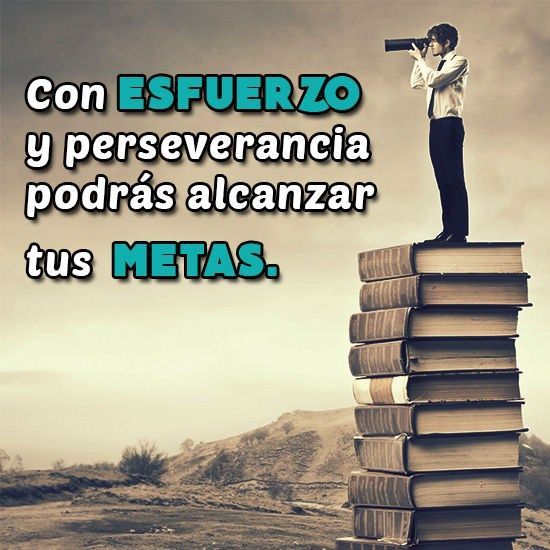 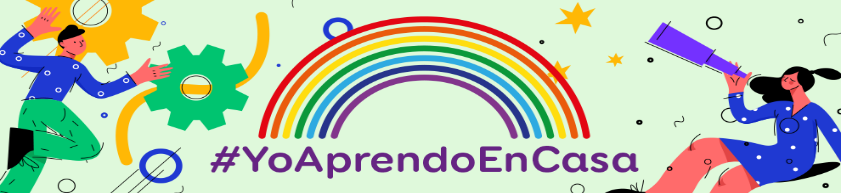 Continúa con responsabilidad y optimismo, estamos en la recta final del año escolar, ánimo 😉 Claudia Celene QuinteroMagister en Educación.COLEGIO EMILIA RIQUELME   GUÍA “ESTUDIO EN CASA” # 9 CUARTO PERIODOCOLEGIO EMILIA RIQUELME   GUÍA “ESTUDIO EN CASA” # 9 CUARTO PERIODOCOLEGIO EMILIA RIQUELME   GUÍA “ESTUDIO EN CASA” # 9 CUARTO PERIODOCOLEGIO EMILIA RIQUELME   GUÍA “ESTUDIO EN CASA” # 9 CUARTO PERIODO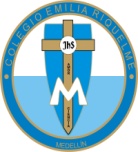 Fecha de realización: Semana del 09 al 13 de noviembreAsignatura:  Ciencias SocialesGrado:  9°Docente: Claudia QuinteroDocente: Claudia QuinteroSEMANADel 09 al 13 de noviembreLunes 09: Clase virtual de 9:30 a.m a 10:30 a.mTema: La globalización y el deterioro ambiental.I.D: identifica las principales características del impacto del ser humano sobre el medio ambiente.En nuestro encuentro virtual, tendremos un espacio para socializar la actividad realizada como trabajo autónomo el día viernes 06 de noviembre.Además, continuaremos con la explicación del tema, esta vez, destacando el papel de los Estados en el sistema mundo y la economía global.Anímate a participar con tus aportes.Martes 10: Clase virtual de 9:30 a.m a 10:30 a.mTema: El deterioro ambiental.I.D: Identifica las principales características del impacto del ser humano sobre el medio ambiente.En nuestro encuentro virtual, iniciaremos con la explicación del tema, además, se conformarán unos grupos de trabajo colaborativo para realizar una reflexión en torno a las actividades económicas y su impacto en el medio ambiente. A cada grupo se le asignará un situación-problema, a partir de la cual deberán generar dicha reflexión la cual servirá como elemento para un conversatorio el día jueves 12 de noviembre.Recuerda el compromiso con tus deberes académicos.Jueves 12:  Clase virtual de 07:00 a.m a 8:00 a.mTema: El deterioro ambiental.I.D: Identifica las principales características del impacto del ser humano sobre el medio ambiente.En nuestro encuentro virtual, realizaremos el conversatorio sobre el tema en cuestión y de acuerdo a las orientaciones dadas en el encuentro pasado. Cada estudiante debe participar de acuerdo a lo que organizaron en el grupo.De igual manera, todas las estudiantes deberán tener en cuenta las ideas planteadas para construir un informe de una página el cual deberán adjuntar en la plataforma.Viernes 13:  Estudio en Casa de 07:00 a.m a 8:00 a.mTema: El deterioro ambiental.I.D: Identifica las principales características del impacto del ser humano sobre el medio ambiente.Como estudio en casa, deberás adjuntar a Classroom el informe construido sobre el conversatorio realizado a cerca de las actividades económicas y su incidencia en el medio ambiente. Recuerda que no es copiar información de internet sino construir tu propia percepción del tema, obviamente teniendo en cuenta lo planteado por cada uno de los grupos.Quedo atenta a tus inquietudes.